 2018-2019 EĞİTİM ÖĞRETİM NEŞELİ BULUTLAR EKİM AYI AYLIK PLANI	Kübra BALKAYAAYIN RENGİAYIN KONUSUAYIN KONUSUSAYILAR  AYIN ŞEKLİAYIN TÜRK BÜYÜĞÜDEĞERLER EĞİTİMİ     KIRMIZI      SARIULAŞIM ARAÇLARIULAŞIM ARAÇLARI2-3ÇEMBERPiri ReisNEZAKET KURALLARITEMİZLİKKAVRAMLARKAVRAMLARMÜZİK ETKİNLİĞİMÜZİK ETKİNLİĞİMÜZİK ETKİNLİĞİOYUN ETKİNLİĞİTÜRKÇE DİL ETKİNLİĞİ  KİRLİ-TEMİZ MUTLU-ÜZGÜNYATAY-DİKEYESKİ-YENİ                                                                           KİRLİ-TEMİZ MUTLU-ÜZGÜNYATAY-DİKEYESKİ-YENİ                                                                         ÖRÜMCEKPİNOKYOKÜÇÜK ÖRDEKSÜMÜKLÜ BÖCEK     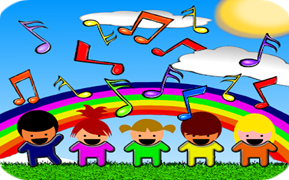 ÖRÜMCEKPİNOKYOKÜÇÜK ÖRDEKSÜMÜKLÜ BÖCEK     ÖRÜMCEKPİNOKYOKÜÇÜK ÖRDEKSÜMÜKLÜ BÖCEK     -SANDALYE OYUNU-ÇİZGİYİ GEÇ OYUNU-RENK OYUNU-KURT BABA OYUNU-KÖREBE GEYİK İLE YAVRUSU       KELEBEĞİN RÜYASIMAVİŞ İLE SARI KANARYA                        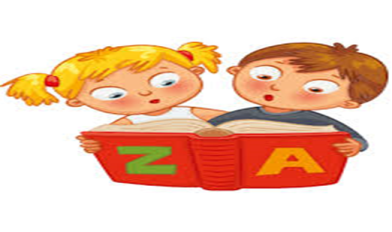 FEN VE DOĞA ETKİNLİĞİFEN VE DOĞA ETKİNLİĞİMONTESSORİ ETKİNLİĞİMONTESSORİ ETKİNLİĞİMONTESSORİ ETKİNLİĞİSANAT ETKİNLİĞİAKIL VE ZEKA*DUYUSAL BALONLAR*YÜZEN YUMURTA DENEYİ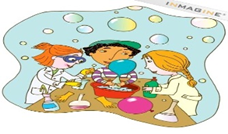 *DUYUSAL BALONLAR*YÜZEN YUMURTA DENEYİAYNISINI YAPPARKUR OYUNUEŞİNİ BUL OYUNU                     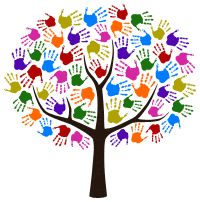 AYNISINI YAPPARKUR OYUNUEŞİNİ BUL OYUNU                     AYNISINI YAPPARKUR OYUNUEŞİNİ BUL OYUNU                     ÜFLEME TEKNİĞİ İLE MİKROP YAPIMIKÖPEKBALIĞI YAPIMITABAKTAN TİLKİ YAPIMITAVŞAN YAPIMIDÖNGÜ KARTLARITİK TAK LEGO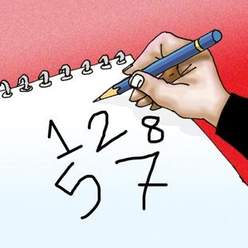             İNGİLİZCE            İNGİLİZCEOKUMA VE YAZMAOKUMA VE YAZMAOKUMA VE YAZMAMATEMATİK ETKİNLİĞİBELİRLİ GÜN VE HAFTALARFeelings(duygular) review Daily routine(rütin işler)Action verbs(hareket fiilleri)Feelings(duygular) review Daily routine(rütin işler)Action verbs(hareket fiilleri)DÜZ VE DİKEY ÇİZGİ ÇALIŞMASIGÖRSEL AYRIMLAŞTIRMA ÇALIŞMASIDÜZ VE DİKEY ÇİZGİ ÇALIŞMASIGÖRSEL AYRIMLAŞTIRMA ÇALIŞMASIDÜZ VE DİKEY ÇİZGİ ÇALIŞMASIGÖRSEL AYRIMLAŞTIRMA ÇALIŞMASI1-10 ASASI RİTMİK  RAKAMLARI SAYIYORUZ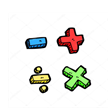 DÜNYA ÇOCUKLAR GÜNÜ(1 EKİM)HAYVANLARI KORUMA GÜNÜ(4 EKİM)CUMHURİYET BAYRAMI(29 EKİM)DEĞERLİ VELİMİZ;PAZARTESİ GÜNLERİMİZ KİTAP GÜNÜDÜR.(Çocuklara uygun kitaplar Çocukların Evden getirdikleri kitaplar okunacaktır.)CUMA GÜNLERİMİZ OYUNCAK GÜNÜDÜR.11 EKİM PERŞEMBE GÜNÜ FOOD BASED(ÜZÜM) GÜNÜDÜR18 EKİM PERŞEMBE GÜNÜ BABALU EĞLENCE PARKINA GEZİMİZ VARDIR.DEĞERLİ VELİMİZ;PAZARTESİ GÜNLERİMİZ KİTAP GÜNÜDÜR.(Çocuklara uygun kitaplar Çocukların Evden getirdikleri kitaplar okunacaktır.)CUMA GÜNLERİMİZ OYUNCAK GÜNÜDÜR.11 EKİM PERŞEMBE GÜNÜ FOOD BASED(ÜZÜM) GÜNÜDÜR18 EKİM PERŞEMBE GÜNÜ BABALU EĞLENCE PARKINA GEZİMİZ VARDIR.DEĞERLİ VELİMİZ;PAZARTESİ GÜNLERİMİZ KİTAP GÜNÜDÜR.(Çocuklara uygun kitaplar Çocukların Evden getirdikleri kitaplar okunacaktır.)CUMA GÜNLERİMİZ OYUNCAK GÜNÜDÜR.11 EKİM PERŞEMBE GÜNÜ FOOD BASED(ÜZÜM) GÜNÜDÜR18 EKİM PERŞEMBE GÜNÜ BABALU EĞLENCE PARKINA GEZİMİZ VARDIR.DEĞERLİ VELİMİZ;PAZARTESİ GÜNLERİMİZ KİTAP GÜNÜDÜR.(Çocuklara uygun kitaplar Çocukların Evden getirdikleri kitaplar okunacaktır.)CUMA GÜNLERİMİZ OYUNCAK GÜNÜDÜR.11 EKİM PERŞEMBE GÜNÜ FOOD BASED(ÜZÜM) GÜNÜDÜR18 EKİM PERŞEMBE GÜNÜ BABALU EĞLENCE PARKINA GEZİMİZ VARDIR.DEĞERLİ VELİMİZ;PAZARTESİ GÜNLERİMİZ KİTAP GÜNÜDÜR.(Çocuklara uygun kitaplar Çocukların Evden getirdikleri kitaplar okunacaktır.)CUMA GÜNLERİMİZ OYUNCAK GÜNÜDÜR.11 EKİM PERŞEMBE GÜNÜ FOOD BASED(ÜZÜM) GÜNÜDÜR18 EKİM PERŞEMBE GÜNÜ BABALU EĞLENCE PARKINA GEZİMİZ VARDIR.DEĞERLİ VELİMİZ;PAZARTESİ GÜNLERİMİZ KİTAP GÜNÜDÜR.(Çocuklara uygun kitaplar Çocukların Evden getirdikleri kitaplar okunacaktır.)CUMA GÜNLERİMİZ OYUNCAK GÜNÜDÜR.11 EKİM PERŞEMBE GÜNÜ FOOD BASED(ÜZÜM) GÜNÜDÜR18 EKİM PERŞEMBE GÜNÜ BABALU EĞLENCE PARKINA GEZİMİZ VARDIR.DEĞERLİ VELİMİZ;PAZARTESİ GÜNLERİMİZ KİTAP GÜNÜDÜR.(Çocuklara uygun kitaplar Çocukların Evden getirdikleri kitaplar okunacaktır.)CUMA GÜNLERİMİZ OYUNCAK GÜNÜDÜR.11 EKİM PERŞEMBE GÜNÜ FOOD BASED(ÜZÜM) GÜNÜDÜR18 EKİM PERŞEMBE GÜNÜ BABALU EĞLENCE PARKINA GEZİMİZ VARDIR.